5. třída – Distanční výuka 13. 11. 2020GeometrieUč 115 nebo 124 – přečti si žlutý rámeček, připomeň si, co víš o kružnici a kruhu.Uč 115/2a – narýsuj do sešitu Geometrie.PS 42 – celá stranaOnline hodinahttps://web.microsoftstream.com/video/7433e2aa-2733-495a-b4f6-ceda1a8e1b5fPřírodovědaUč 24-26 nebo 26-28 – přečti si text o Vesmíru, prohlédni si obrázky.Zápis(Datum) 13. 11.Souhvězdíjsou skupiny hvězd (př. Velký vůz, Malý vůz – Polárka nebo Severka, ukazuje na sever)(Nakresli si oblíbené souhvězdí a napiš jeho název, můžeš použít obrázek z učebnice, nebo si najdi v knize, na internetu.)Galaxiejsou velká seskupení hvězdnaše sluneční soustava se nazývá GalaxieSluneční soustavaV jejím středu je Slunce, které působí obrovskou přitažlivou gravitační silou na ostatní tělesa. Tělesa jsou menší, obrovská, složená z hornin nebo plynů.Sluneční soustavu tvoří:Slunce planety a jejich měsíceplanetky (kamenná tělesa) komety (ledová tělesa obsahující kameny a prach)meteorická tělesa, prach a plyn. (kameny a kamínky)PlanetyKolem Slunce obíhá 8 planet.(napiš názvy planet)M………….., V………., Z…………….., M……, J……., S…………., U…….., N……….(Dokážeš ke každé planetě přiřadit její symbol? Najdi na internetu a dokresli k názvům planet. Některé symboly se můžou trochu lišit. Řešení najdeš v příloze. Jsou ti symboly Marsu a Venuše povědomé? Znáš jejich použití? Na otázky si odpovíme ve středu v hodině přírodovědy.)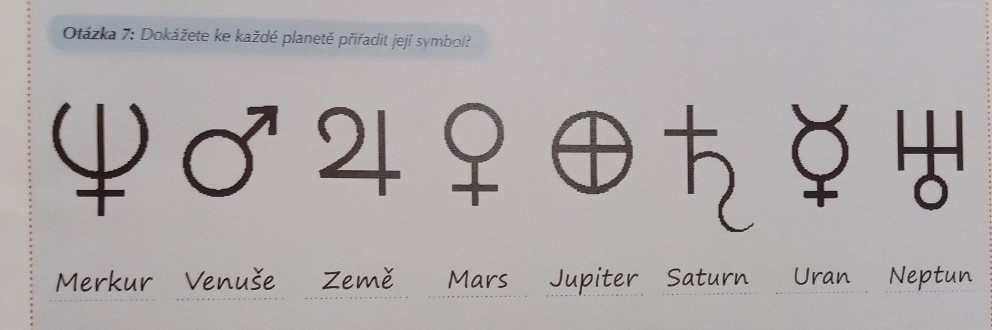 (Planety si podle učebnice můžeš nakreslit, v jakém pořadí jsou vzdáleny od Slunce. Můžeš si obrázek vytisknout a nalepit.)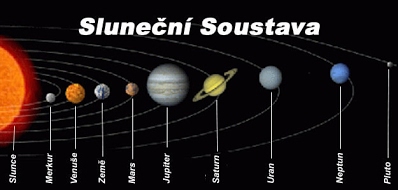 (K jednotlivým planetám si můžeš nakreslit jejich obrázek, nebo vytisknout, rozstříhat a vlepit do sešitu. – viz příloha.)(Názvy planet, kromě Země, nesou jména římských bohů. Dokážeš je přiřadit? Př. Merkur byl posel římských bohů. Najdi na internetu a dopiš do závorky k názvům planet, čím se tito bohové vyznačovali. Nabídka: římský bůh zemědělství, římská bohyně lásky, římský bůh moří, vládce římských bohů, římský bůh nebe, římský bůh války.) – zkontrolujeme příští hodinu.Merkur (posel římských bohů)složený z horninsejbližší Slunci, nejteplejšípovrch pokryt krátery Venuše (                      )složená z hornindobře pozorovatelná na obloze (Jitřenka, Večernice)na povrchu hodně činných sopekZeměsložená z horninAtmosféra obsahuje kyslík, výskyt kapalné vody (umožňuje život)Mars (                   )             - složený z hornin (červené zabarvení díky rezavému železnému prachu)             - voda ve zmrzlém stavuJupiter (                         )             - největší planeta sluneční soustavy             - složený z kapalin a plynůSaturn (                          )             - složený z kapalin a plynů            - obklopený soustavou prstenců (kamenné a ledové úlomky)Uran (                                  )            - složený z kapalin a plynů            - velmi chladnýNeptun (                          )             - složený z kapalin a plynů             - ledová planeta, neustále na ni zuří bouře a vane silný vítr